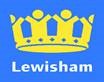 IMPORTANT PLANNING APPLICATIONSPUBLIC NOTICESLONDON BOROUGH OF LEWISHAMTOWN AND COUNTRY PLANNING ACT 1990NOTICE IS HEREBY GIVEN that the Council has received the following Applications:Town and Country Planning (Development Management Procedure) (England) Order 2015Adjacent to Conservation Area:49 Chalcroft Road SE12 Demolition of the existing conservatory and the construction of a single storey side and rear extension (DC/21/120070)11a Longton Grove, SE26 Construction of a two-storey extension to the side (DC/21/119889)Under the above Act and Sections 67 and/or 73 and 74 of the Planning (Listed Buildings and Conservation Areas) Act 1990Applications affecting the setting of a Listed Building:Flat 2 Eastnor House Lloyds Place SE3 HB Grade II Listed Building Consent for the structural repairs and the redecoration to the dining room floor (DC/20/119677)Blackheath Conservation Area:65 Lewisham Hill SE13 Conversion of an existing garage, construction of part single, part two storey side and rear extension and an enclosed rear storage space (DC/21/120117)Brockley Conservation Area:66a Breakspears Road SE4 Installation of a new double glazed window and roof light to the ground floor rear elevation and blocking up of doorway (DC/21/120016)46B Tyrwhitt Road SE4 Construction of an office outbuilding in the rear garden (DC/21/120061)GFF 6 Tressillian Crescent SE4 Demolition of existing lean-to, alterations to the side elevation of the existing single storey rear extension and the installation of a new timber pergola (DC/21/120015)45 Breakspears Road SE4 Alterations to the front garden including new hard and soft landscaping, replacement front boundary wall and a new vehicular gate in connection with the formation of a drive together with the provision of bin and cycle storage in the front garden (DC/21/120139)Culverley Green Conservation Area:76 Culverley Road SE6 Construction of a single-storey rear extension (DC/20/120228)Lee Manor Conservation Area:65 Micheldever Road SE12 Alterations to the existing height and the installation of 3 roof lights to the rear extension, removal of the porch and a lantern style light, roof light in the front and a bicycle and bin store (DC/21/120071)Lewisham Park Conservation Area:41 Lewisham Park SE13 Installation of windows and doors in the elevations (DC/21/20201)Perry Fields Conservation Area:149A Woolstone Road SE23 Replacement of the existing outbuilding in the rear garden (DC/21/120158)St Mary’s Conservation Area:29 Ladywell Road SE13 Demolition of two garages on land at the rear and the construction of a one storey house incorporating basement (DC/21/119932)Sydenham Thorpes Conservation Area:71 Sydenham Road SE26 The rebuilding of the existing Dutch style gable end to the front of second floor flat (DC/21/119981)Telegraph Hill Conservation Area:24B Jerningham Road SE14 Construction of an outbuilding in rear garden for office/storage (DC/21/120106)The applications and any drawings submitted may be inspected between 9am-1pm, Mondays-Friday in the Planning Information Office, Catford Library, Ground Floor, Laurence House, and 1 Catford Road, London, SE6 4RU And on the Lewisham web site at http://planning.lewisham.gov.uk/online-applications/Any person who wishes to make representations/objections on the applications should write to me at the above address within 21 days from the date of this Notice.Dated 10 February 2021Emma TalbotDirector of Planning